PEDIDO DE INFORMAÇÕES nº 103/2018Ao apresentarmos este Pedido de Informações referimo-nos à situação enfrentada por moradores vizinhos do terreno baldio localizado ao lado do nº 260 da Rua Aliança, na Vila Formosa.Já enviamos vários ofícios à Administração Municipal solicitando providências quanto a este terreno que se encontra tomado por grande quantidade de mato (fotos anexas), cujo espaço tornou-se criadouro de enorme quantidade de animais peçonhentos, inclusive cobras e escorpiões, além de ratos e pernilongos, os quais invadem as residências vizinhas. Diante do exposto, REQUEREMOS à Excelentíssima   desta ,  e    , cumpridas as  , seja encaminhado ao   Municipal de Jacareí o   de :A Secretaria de Segurança e Defesa do Cidadão tem conhecimento acerca desse problema?Em caso positivo, o proprietário do imóvel foi notificado? Se sim, quantas vezes foi notificado para a realização da limpeza e capina do local?Ao  de , subscrevemos. das , 6 de junho de 2018.VALMIR DO PARQUE MEIA LUAVereador – Líder do PSDCVice-Presidente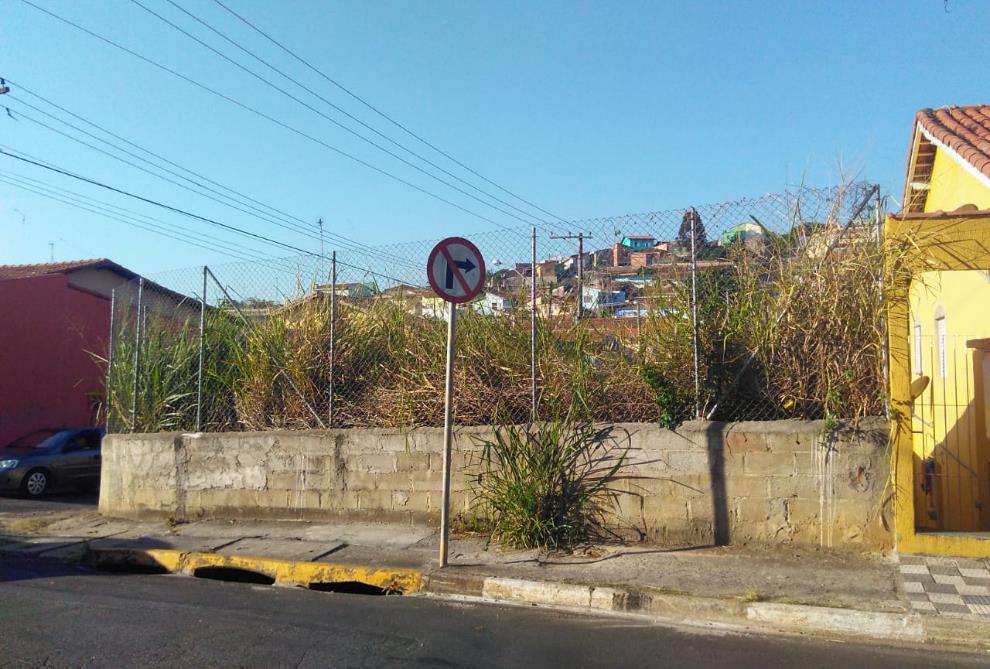 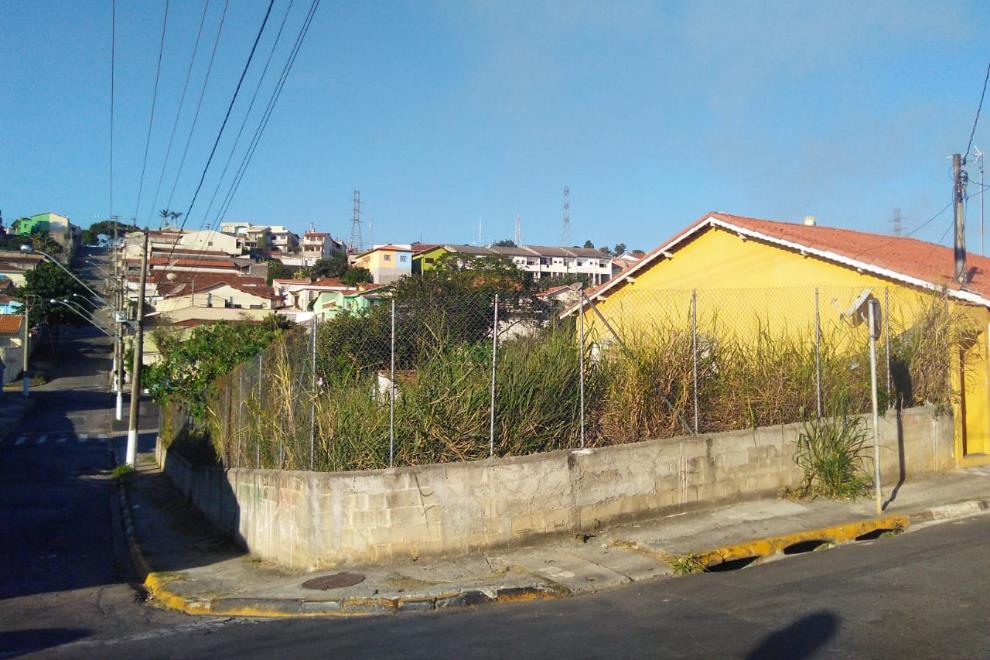 :Requer informações acerca do terreno baldio localizado ao lado do nº 260 da Rua Aliança, na Vila Formosa.